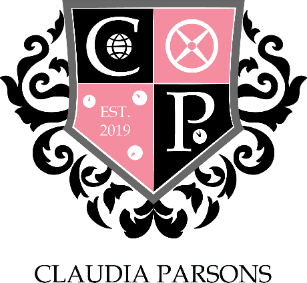 A MEETING OF CLAUDIA PARSONS COMMITTEE HELD AT 21:00 ON 5th DECEMBER 2021 HELD IN THE HUB5th December 2021	CP-33.2021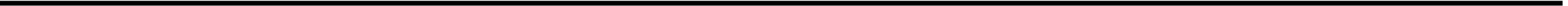 MINUTESChair:	Max HodgesPresent:Vice Chair: Margaux Van PuyveldeTreasurer: Dhilan GohilSocial: Julian Shaw, Jemma Foster Male Sport: Thomas Butler, Callum McGuinessFemale Sport: Rutendo Ganga, Amy Baber;Media: Helen Fish, Alec Reed;Stash: Charlotte Barnes ;Action: Dan Smith, Tom Bayliss;Rag:Rachael Haigh, Kate Hood;Welfare & Diversity: Dolly, Nikki Bonett;FREEC: Daniel MaywoodSocieties: Lot Burgstra. Guests:	eg. Wardens, subwardens, off coming committee, committee candidates, representatives from LSU and LSU sections, University representatives, police.APOLOGIESAbsent with apologies:Lot Burgstra, Helen Fish, alec Absent with no apologies:N/ATO CONFIRM MINUTES AND ACTIONS FROM THE PREVIOUS MEETINGCP-32.2021ACTION – Check up on handovers: socials, treasurer, rag, welfare                  Vice Chair                  Emergency hustings: next week for freec, media, societies                  12 days of Christmas                   Committee Bash Wednesday 8/12ACTION -ITEMS TO REPORT AND NOTEChairN as theme for committee bash                       Hall community fund: returner fund in main fees instead of paying separately                       Firefly social for new committeeVice ChairTreasurerNeeds handover and refunds!!Social SecretariesStart with ideas for Christmas partyCommittee bash Sport SecretariesGood week for sports Most of the leagues finishing offBooked pitch for football training: refund AmySuper series trialsMedia RepresentativesN/AStash SecretaryChristmas sweater designs + orders IMS social shirts and tiesAction RepresentativesNo project for this weekAlpaca farm for 12/12 (Sunday) => get tickets Food drive collection on 15/12 Rag RepresentativesRag totals needs to be forwarded to Kate and Welfare and Diversity RepresentativesLetter boxesNew ideas for welfare drops inWelfare Brunch (catered?) after a social eventChristmas movie nightSnowball making master class Cocktail night next semester Pen pal collab with another hallInternationals stay during Christmas FREEC RepresentativeN/ASocieties RepresentativeN/AITEMS FOR DISCUSSIONANY OTHER BUSINESSEg. Subwarden team notices, vice chair election resultEXPECTED DATE OF NEXT MEETINGSunday 12/12/2021